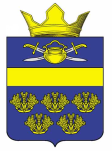 Российская ФедерацияВолгоградская областьКотельниковский муниципальный районСовет народных депутатов Верхнекурмоярского сельского поселения        РЕШЕНИЕ № 56/111от «28» ноября  2017 г.                                                                       х. ВеселыйО принятии от органа местного самоуправления Котельниковского муниципального района Волгоградской области осуществления части его полномочий по решению вопросов местного значенияРассмотрев заключение главы Верхнекурмоярского сельского поселения Котельниковского муниципального района Волгоградской области Мельникова А.С. от «28» ноября . о целесообразности принятия органами местного самоуправления Верхнекурмоярского сельского поселения Котельниковского муниципального района Волгоградской области осуществления части полномочий от органов местного самоуправления Котельниковского муниципального района Волгоградской области, в соответствии с Федеральным законом от 06.10.2003 г. № 131-ФЗ «Об общих принципах организации местного самоуправления в Российской Федерации», Уставом Верхнекурмоярского сельского поселения Котельниковского муниципального района Волгоградской области, решением Совета народных депутатов Верхнекурмоярского сельского поселения Котельниковского муниципального района Волгоградской области от «01» сентября . № 18/31 «О Порядке заключения органами местного самоуправления Верхнекурмоярского сельского поселения Котельниковского муниципального района Волгоградской области соглашений с органами местного самоуправления Котельниковского муниципального района Волгоградской области о передаче осуществления части полномочий по решению вопросов местного значения», Совет народных депутатов Верхнекурмоярского сельского поселения Котельниковского муниципального района Волгоградской области решил:1. Принять от администрации Котельниковского муниципального района Волгоградской области осуществление ее полномочий на территории Верхнекурмоярского сельского поселения Котельниковского муниципального района Волгоградской области по организации в границах поселения тепло-, и водоснабжения населения, водоотведения, снабжения населения топливом в пределах полномочий, установленных законодательством Российской Федерации.2. Рекомендовать главе Верхнекурмоярского сельского поселения Котельниковского муниципального района Волгоградской области Мельникову А.С. подписать с администрацией Котельниковского муниципального района Волгоградской области соглашение о передаче части полномочий сроком до «31» декабря 2018 г.3. Настоящее решение вступает в силу с 01.01.2018 г. и действует до 31.12.2018 г. (включительно). Глава Верхнекурмоярскогосельского поселения	Председатель Совета народных депутатовВерхнекурмоярского сельского поселения                                 А.С. Мельников